«Формирование у детей 5 – 7 лет с задержкой психического развития представлений о времени»Шапко О.А. – учитель – дефектолог МАДОУ «Талантика»На 2022/2023 учебный год нами был разработан проект «Формирование у детей 5 – 7 лет с задержкой психического развития представлений о времени» с целью создания позитивных условий для развития познавательных компетенций детей дошкольного возраста с ЗПР.Проект охватил старшие и подготовительные к школе группы детей с задержкой психического развития (далее – ЗПР).В начале и в конце учебного года была проведена педагогическая диагностика с целью выявления знаний детей с ЗПР о частях суток, днях недели и временах года. Диагностикой было охвачено 23 ребёнка.Первичная диагностика в сентябре 2022 года показала, что дети старшего дошкольного возраста с ЗПР имели незначительные представления о временных характеристиках и затруднялись в определении и назывании временных признаков: нормативные знания о частях суток, днях недели и временах года не показал ни один ребёнок с ЗПР. Средний уровень знания был у 44% детей с ЗПР. Низкий уровень знаний показали 56% детей данной нозологии.У детей был бедный запас конкретных знаний о частях суток, днях недели и временах года, установлена затрудненность процесса обобщения знаний, скудное содержание понятий. Дети самостоятельно не могли определить последовательности частей суток, дней недели, месяцев, времен года.В мае 2023 года была проведена итоговая диагностика по данной теме: нормативный уровень знаний о частях суток показали 78% детей с ЗПР; 22% детей- на среднем уровне и на низком уровне детей с ЗПР – нет. 31% детей показали нормативный уровень знаний о днях недели; на среднем уровне – 52% детей; на низком – 17%. Знания о временах года на нормативном уровне показали 43% детей; на среднем – 48% и на низком уровне – 3%.Дети самостоятельно определяют последовательности частей суток, с помощью педагога – называют дни недели, месяцы, времена года. Дети понимают последовательность и цикличность времен года, месяцев, дней недели, времени суток.Данные результаты диагностики явились итогом большой и систематической работы с детьми с ЗПР по формированию у них представлений о времени.С этой целью мы включали раздел временных представлений в непосредственную образовательную деятельность. Для старших групп составлены 10 конспектов занятий по ФЭМП, непосредственно посвящённых теме проекта - формированию у детей с ЗПР представлений о времени. 8 конспектов, непосредственно связанных с темой проекта, составлено по ознакомлению детей с окружающим миром.В подготовительной к школе группе составлено 13 конспектов занятий по ФЭМП с задачами по формированию у детей с ЗПР представлений о времени. 11 конспектов, непосредственно связанных с темой проекта, составлено по ознакомлению детей с окружающим миром.Кроме того, в каждое второе занятие с детьми по ФЭМП и ознакомлению с окружающим включались игры и упражнения по формированию временных представлений. Данная работа проводилась и на комплексных занятиях по коррекции у детей познавательной сферы.Большое значение мы придавали разнообразию методических приёмов. В частности, - использованию загадок. Нами была осуществлена подборка загадок о временах года, месяцах, днях недели, времени суток (Приложение 2)Широко в работе мы применяли словесные игры (Приложение 3)Дети очень полюбили небылицы (нелепицы) о частях суток, днях недели и временах года (Приложение 4).Активно использовались нами задания на формирование понимания внутренней логики действий в сюжете, где предполагается динамическое изменение объектов, а также задания, направленные на формирование понимания явлений, связанных между собой причинно – следственными зависимостями, на формирование умений выявлять связи между персонажами и объектами на картинках, рассуждать, делать вывод, анализировать сюжеты со скрытым смыслом (Приложение 5)Кроме того, нами были изготовлены и широко применялись модели частей суток, дней недели и времен года (Приложение 6).Приложение 1Проект «Формирование у детей 5 – 7 лет с задержкой психического развития представлений о времени»Структура проекта Пояснительная записка (краткая информация по проблеме): АООП для детей дошкольного возраста с ЗПР предусматривает развитие у детей ориентировки во времени [1]. «Мы знакомим детей с окружающим миром, в котором все события, изменения явлений протекают во времени. Временные характеристики развёртывания реальных явлений, их длительность, порядок следования друг за другом, скорость протекания» воспринимаются детьми уже в дошкольном возрасте» [3].Этот раздел программы всегда был одним из сложных для восприятия детьми, т. к. время текуче, совершается необратимо от прошлому к настоящему и будущему. Его нельзя «показать». Для восприятия данного материала у детей должно быть сформировано наглядно – образное мышление и формироваться словесно-логическое.Тем более ориентировка во времени один из трудных разделов восприятия детьми с ЗПР, которые испытывают большие трудности при выделении общих, существенных признаков в группе предметов, абстрагировании от несущественных признаков. Незрелость мыслительных операций сказывается на продуктивности наглядно-образного мышления и трудностях формирования словесно-логического мышления. Детям трудно устанавливать причинно-следственные связи и отношения, усваивать обобщающие понятия. При нормальном темпе психического развития старшие дошкольники способны строить простые умозаключения, могут осуществлять мыслительные операции на уровне словесно-логического мышления. Незрелость функционального состояния ЦНС (слабость процессов торможения и возбуждения, затруднения в образовании сложных условных связей, отставание в формировании систем межанализаторных связей) обусловливает бедный запас конкретных знаний у детей с ЗПР, затрудненность процесса обобщения знаний, скудное содержание понятий [2].У детей с ЗПР часто затруднен анализ и синтез ситуации. Незрелость мыслительных операций, необходимость большего, чем в норме, количества времени для приема и переработки информации, выражается в неумении предвидеть результаты действий как своих, так и чужих, особенно если при этом задача требует выявления причинно-следственных связей и построения на этой основе программы событий [4,5].Время может восприняться детьми опосредованно через интервалы времени в постоянно повторяющихся последовательных, ритмичных явлениях, действиях.Все меры времени (минута, час, сутки, неделя, месяц, год) представляют определённую систему эталонов, где каждая мера складывается из единиц предыдущей. Поэтому знакомство детей с единицами времени должно осуществляться последовательно с такими интервалами времени, возможность определения которых служит основанием для ознакомления со следующими временными интервалами и раскрывают детям существенные характеристики времени: текучесть, непрерывность, необратимость [3].Вопрос формирования у детей 5 – 7 лет с ЗПР представлений о времени мало изучен в дошкольной коррекционной педагогике, при этом диагностика познавательной сферы детей старшего дошкольного возраста с ЗПР показывает, что дети имеют незначительные представления о временных характеристиках и затрудняются в определении и назывании временных признаков. Поэтому мы взяли данную тему для своего образовательного проекта.Паспорт проекта «Формирование у детей с задержкой психического развития представлений о времени»Автор проектаОписание проектаПредмет (ы)Основа проектаДидактические целиЗадачиОжидаемые результатыСведения о проектеТрансляция проектаМатериалы для дифференцированного обученияМатериалы и ресурсы, необходимые для реализации проектаПриложенияподборка загадок о временах года, месяцах, днях недели, времени суток (Приложение 2)словесные игры (Приложение 3)небылицы (нелепицы) о частях суток, днях недели и временах года (Приложение 4).задания на формирование понимания внутренней логики действий в сюжете, на формирование понимания явлений, связанных между собой причинно – следственными зависимостями (Приложение 5)фото моделей частей суток, дней недели и времен года (Приложение 6).ПАСПОРТ ПРОЕКТА«Формирование у детей 5 – 7 лет с задержкой психического развития представлений о времени»Приложение 2ЗАГАДКИ О ЧАСТЯХ СУТОКЗагадки про ночь Это время, время сна. Темнота и тишина. Лишь в углу трещит сверчок, Прыгнув печи под бочок. Приближаться стала –С неба солнце украла. (Ночь)Загадки про утро.В это время просыпатьсяВсем вам нужно, детвора. Зубки чистить, одеватьсяВ детский сад идти пора. Вот проснулось в небе солнце, Заглянуло к нам в оконце. Петушок горланит мудро, Возвещая: «Это…» (Утро) Загадки про день В это время, все мы в деле. Труд, занятия у нас. На прогулку тоже ходитВместе весь наш детский сад. Солнце в небеЯрко светитНа прогулку мы идём,Песни весело поём!(День)Загадки про вечер.Горят свечи – На дворе уж поздний… (Вечер)Солнышко лучистое Село за дома, Мы пришли с прогулки Ужинать пора. Когда это бывает? (Вечером) Про сутки Утро, вечер, день и ночь. Как запомнить вам помочь? Временные промежутки, Под чудным названьем? ……. (Сутки) Загадки о днях неделиПОНЕДЕЛЬНИКГоворят, что он тяжёлый, И не дружит с ним бездельник. На работу, в садик, в школу Отправляет … (Понедельник) ВТОРНИКВесь в заботах спозаранку,Нас напоит и накормит.Он вторым стоит по рангу.Ну, конечно, это … (Вторник) СРЕДАНедели не начало, и даже не конец,Если сразу ты ответишь, то и молодец.Этот день назовешь ты без труда,Середина недели … .(Среда)ЧЕТВЕРГДни недели знаем твёрдо.Как прочту я этот стих,Четвёртый назови из них (Четверг)ПЯТНИЦАПеред выходным дела, На себя она взяла. Как большая каракатица, Пятый день недели… (Пятница) СУББОТАНе спешим мы на работу, Отсыпаемся в … (Субботу) ВОСКРЕСЕНЬЕСамый лучший день недели,Когда будни надоели. Спим подольше, едим варенье, В выходной день… (Воскресенье) ДНИ НЕДЕЛИБратьев этих ровно семь.Вам они известны всем.Каждую неделю кругомХодят братья друг за другом.Попрощается последний —Появляется передний. (Дни недели)Загадки о временах годаВ гости к нам пришли: седая,А за нею — молодая,Третья ярко расцветает,А четвёртая рыдает. (Зима, весна, лето, осень)Снег на полях,Лёд на водах,Вьюга гуляет.Когда это бывает? (Зима)Дни становятся длиннее,Тает снег, ручьи звенят-заливаются.Из заморских стран далёкихПтицы к намЛетят-возвращаются. (Весна)Солнце припекает,Цветы расцветают,Бабочки порхают,Ягоды поспевают,Когда это бывает? (Летом)Вот и стали дни короче,И длиннее стали ночи,Птицы тянутся на юг,Пожелтели лес и луг. (Осень)Приложение 3СЛОВЕСНЫЕ ИГРЫ ПО ЗНАКОМЛЕНИЮ С ДНЯМИ НЕДЕЛИ, С ЧАСТЯМИ СУТОК, С ВРЕМЕНАМИ ГОДАВ понедельник мы стирали,Пол во вторник подметали,В среду мы пекли калач,Весь четверг играли в мяч.В пятницу мы чашки мыли,А в субботу - торт купилиИ, конечно, в воскресеньеЗвали всех на день рожденье.Пели, прыгали, плясали,Дни недели посчитали.Словесная игра «Ловим дни недели»Вы называете детям абсолютно разные слова, есть среди них и дни недели. Услышав названия какого-либо дня недели, дети хлопают в ладоши или ударяют ладошкой по столу. За правильный ответ каждый ребёнок получает фишку, за пропуск — отдает фишку.Вопросы к викторине о днях недели:Сколько дней в неделе?Какой день идет за средой?Назови день между понедельником и средой?Какой день перед субботой?Как называются выходные дни?Как называется первый день недели?Календарь «Неделька»Наклейте на лист семь домиков разного цвета. В определенный день недели прикрепите к домику цифру, соответствующую порядковому номеру дня и соответствующее количество фигурок на выбор- это могут быть фигурки животных, птичек, насекомых, цветов, шариков.  Например, на домик «вторник» прикрепляем цифру 2 и двух котят. Объясняем детям, что этот домик называется вторник, в нем живут 2 котенка и т.д. Так, играя, дети не только запомнят названия дней недели, но и закрепят знание цифр и состав числа.Подвижно - словесные игры«Лови, бросай, дни недели называй»Количество игроков: любоеДополнительно: мячЦель: закрепление временных понятий в активном словаре ребенка.Дети становятся в круг. Ведущий, бросая мяч кому-нибудь из детей, может начать с любого дня недели:- Я начну, ты продолжай, дни недели называй! Среда...Дети по очереди перебрасывают мяч друг другу и последовательно называют дни недели.Усложнение. Дети и педагог встают в круг. Педагог называет дни недели, на каждое слово хлопая мячом об пол:- Понедельник. Вторник.Вместо следующего дня недели педагог называет имя ребенка:- Саша!Ребенок подхватывает мяч и продолжает, бросая мяч об пол. Можно называть дни недели и в обратном порядке.Калейдоскоп математических игр1. «Что сначала, что потом?»2. «Назови дни недели»3. «Исправь ошибку» - понедельник, среда, четверг; вторник, четверг, пятница и т.п.4. «Назови соседей» дня среда (вторник и четверг) и т.д.5. «Назови одним словом, а лучше двумя»- понедельник, вторник, пятница, суббота – дни недели- понедельник, вторник, среда, четверг, пятница – рабочие дни (будни, рабочие дни)- суббота, воскресенье – выходные дни6. «В среду мы не хлопаем». Педагог называет любые дни недели, ребенок хлопает в ладоши (1 раз). Но в среду в ладоши хлопать нельзя!7. «Будь внимательным». Педагог называет разные слова, в том числе и дни недели. Если дети слышат название дней недели, то они должны хлопнуть в ладоши: лиса, хлеб, вторник, среда, книга, воскресенье, шорты, велосипед и т.д.Игры-путешествия в утро, день, вечер и ночь.1 вариант. Начать игру можно словами: «Мы с вами как будто пойдем на прогулку по улице утром и во время нашего путешествия будем смотреть, кто что делает. Мы вышли из дома и увидели чистые, политые водой улицы. Кто это рано утром убрал наши улицы?»2 вариант. Внимание детей следует сосредоточить на объективных показателях, символизирующих время (положение солнца, степень освещенности земли, цвет неба и др.). Можно использовать карточки с изображением цвета неба и положением солнца в различные части суток. На первой карточке изображено утро: голубое небо, внизу видна часть солнечного круга с расходящимися лучами светло-желтого цвета. На второй — день: светлое голубовато-желтое небо, в верхней части ярко-желтый круг солнца. Третья — вечер: серое небо, в нижней части ярко-оранжевый круг солнца без лучей. Четвертая — ночь: черное небо с месяцем и звездами. Все четыре карточки следует показывать детям одновременно и рассматривать, чем они отличаются. Педагог задает вопрос: «Когда это бывает?» 3 вариант. Педагог в играх с детьми показывает картинки с изображением характерной деятельности детей и выясняет, когда это бывает? и какие признаки данной части суток в природе: какой цвет неба, где находится солнце и др. На основе всех этих признаков делает заключение об изображенном времени.Игры, закрепляющие знания детей о последовательности частей суток:«Назови соседей» («Назови соседей утра...» и т. п.), «Назови все части суток» («Я назову одну часть суток, а вы — все остальные, которые за ней следуют, чтобы получились сутки. День. Что дальше?» и т. д.).«Что может делать человек утром? (вечером, днём)»Цель: знакомство детей с деятельностью людей в разные части суток. «Назови» Цель: обучать детей называть и определять части суток между утром и вечером, днём и ночью. «Разложи»Цель: обучать детей раскладывать последовательно картинки изображением частей суток. Упражнения с картинками «Когда это бывает»:Детям предлагаются картинки, на которых изображены контрастные части суток (день – ночь, утро – вечер).Что нарисовано на картинке?Когда это бывает? (если ребенок затрудняется, помочь вопросом: «Когда это бывает – днем или ночью?»)Почему ты так думаешь? Как ты узнал, что здесь именно день (ночь)?Что ты делаешь днем (ночью)?Какое сейчас время суток?Покажите картинки, на которых изображены противоположные части суток (утро-вечер, день-ночь).Что нарисовано на картинке?Когда это бывает?Что ты делаешь утром? А днем?Как ты узнал, что утро кончилось, а наступил день?Какое время суток тебе больше всего нравится? Почему?Выберите картинку, на которой изображено утро (день, ночь, вечер).Разложите картинки по порядку, что бывает раньше, а что потом: «Сначала ночь, а потом …».Когда ребенок перестанет путаться в последовательности частей суток, внесите элемент шутки, то есть ошибитесь, а он пусть вас поправит: «Сначала вечер, а потом утро?». Если ребенок хорошо усвоил тему, то можно попробовать убрать картинки. Игра «Назови пропущенное слово»Дефектолог говорит предложение, пропуская названия частей суток: «мы завтракаем утром, а обедаем …», «мы пойдем гулять…» и т.д. Ребенок называет части суток, за каждый правильный ответ – награда, картинка или наклейка.Игра «Что мы делаем»Дефектолог говорит предложение – задание: «Покажите, что вы делали утром». Ребенок изображает разные действия, но не называет их. Педагог должен отгадать это действие. Если игра проводиться в групповой форме, то отгадывают дети, либо организовать командную игру.«Лови – назови»Педагог бросает мяч ребенку и говорит: «утро, а за ним?» Ребёнок должен вернуть мяч со словом «день». Педагог, произнося: «вечер, а за ним?», бросает мяч другому ребёнку, таким же образом повторяются месяцы и дни недели.Игры, закрепляющие знания детей о временах годаИгры с мячом1. «Быстро мячик мне бросай и времена года называй»2. «Третий лишний». «Четвертый лишний». («Распознаем мы сейчас, что же лишнее у нас»). Взрослый, бросая мяч ребенку, называет три или четыре слова и просит определить, какое слово лишнее. Например: Пасмурно, ненастно, ясно. Осень, лето, суббота, зима. Понедельник, вторник, лето, воскресенье. День, ночь, утро, весна. Дети, бросая мяч обратно, называют лишнее слово.3. «Бывает – не бывает» («Что же будет, что же нет? Поскорее дай ответ!»). Играющие встают в круг. Ведущий называет времена года. Например: «Лето». А затем, бросая мяч кому-нибудь из детей, называет явление природы. Например: «Ледоход». Ребенок, поймавший мяч, должен сказать, бывает такое или не бывает. Игра идет по кругу. Кто ошибся, выходит из игры. Варианты явлений природы и сезонных изменений: иней, ледоход, капель, листопад, метель, заморозки, дождь, снег, град, гроза. Можно усложнить игру. Дети дают полные ответы, объясняя возможность или невозможность того или иного явления природы в данное время года.4.Упражнение «Найди пару».Дети берут по одной картинки. Называют признак времени года (таит снег, солнце припекает, листья опадают и т.д.). По сигналу находят такую же картинку.«Когда это происходит?» Каждому непоседе раздается несколько карточек, где изображены сезонные погодные явления. Например, расцветают деревья, растут сосульки, падают листья, идет дождь или метет метель. На картинке может быть представлен солнечный день или снегопад. Задача – определить, к какому времени года относится изображение, разложить картинки по порядку.5.«Бывает – не бывает» Педагог говорит: «Я вам расскажу о том, какая бывает погода в то или иное время года, чем занимаются взрослые и дети, а вы должны сказать, бывает ли так в это время года».Педагог. Выпал снег и зацвели подснежники.Дети. Так не бывает.Педагог. Почему? Когда идёт снег? Когда цветут подснежники?В дальнейшем можно использовать такие «путаницы»: Мальчик поехал на лыжах собирать землянику. На клумбе цветут розы, а дворник сметает с тротуара снег. Падают жёлтые листья, дети впервые пошли в школу. Зацвели цветы, птицы улетели, на деревьях распускаются почки и т.д.6.Найдите ошибки. Внимательно рассмотри картинки, подумай и скажи, какие ошибки допустил художник. 7.Найдите лишнее слово, объясни, почему оно лишнее.Осень, лето, суббота, зима;Среда, четверг, весна, воскресенье;День, ночь, утро, лето.8.Игра «Подбери одежду для прогулки»Представь, что сейчас вот такое время года (ребенку показывается картинка, изображающая какое-либо время года), выбери и возьми ту одежду, в которой ты бы пошел гулять (предлагается большой набор одежды для разных сезонов)9.«Лови – назови»Педагог бросает мяч ребенку и говорит: «Зима, а за нею?» Педагог должен вернуть мяч со словом «весна». Педагог, произнося: «Весна, а за нею?», бросает мяч другому ребёнку, таким же образом повторяются месяцы и дни недели.10.«Отправь поезд»Поезд не отправится в путь, пока не будут составлены правильно вагончики. Каждый вагончик – это месяц.Вопросы: Подумайте, какие вагончики необходимо поменять местами?Назовите последовательно месяцы?Какой месяц оказался в первом вагончике? Во втором? И т.д.Какие месяцы заняли «верные» вагончики?Как можно назвать наш поезд? (Год)Приложение 4.Небылицы (нелепицы) - примерыСнеговик и его тень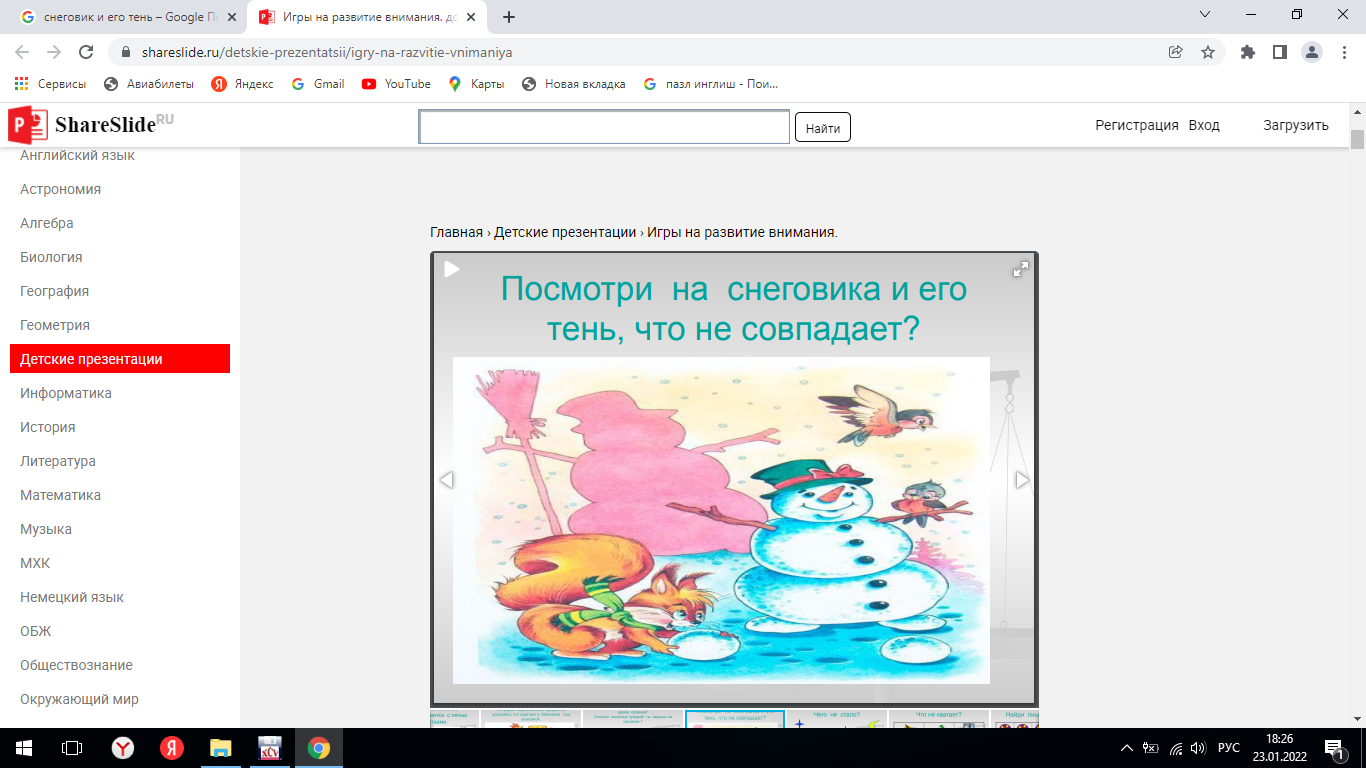 Что перепутал художник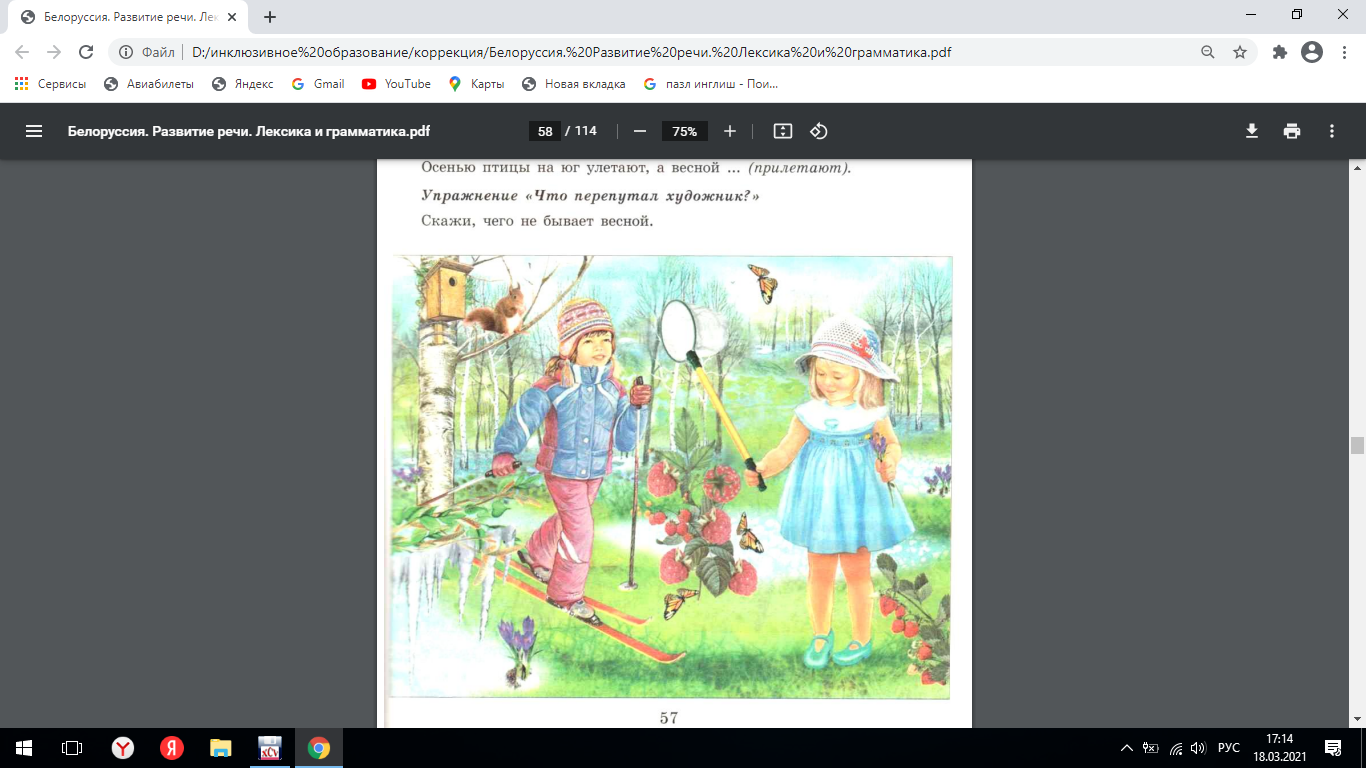 Приложение 5Задания, направленные на формирование понимания явлений, связанных между собой причинно – следственными зависимостямиПеред тем как позавтракать, я умылся.Что я сделал сначала? (можно усложнить – «Что было раньше?»)Вместо того, чтобы пойти к другу на День рождения в субботу, я пришёл к нему в воскресенье.В какой день недели надо было прийти?Что длиннее час или сутки?Что короче день или секунда?Что длится в школе меньше – перемена или урок?Какое время года бывает перед осенью?Какой день недели бывает перед средой?После какого дня недели наступает пятница?Какой месяц является первым месяцем зимы?Какой месяц является последним месяцем весны?Игровые упражнениями для развития у детей понимания обратных и пассивных речевых конструкций:Ночью темнее, чем вечером. Когда лучше видно?Бабушка старше дедушки. Кто моложе?Комната освещается солнцем. Чем освещается комната?Чего весной больше: подснежников или цветов?Вася поужинал после того, как сделал уроки. Что было раньше?Прежде, чем найти ручку, Нина полила цветы. Что Нина сделала раньше?Я оделся после того, как сделал зарядку. Что было позже?Весна после лета. Правильно ли это? Если вчера был понедельник, то завтра будет …?Зима перед осенью. Правильно ли это? После пятницы наступает четверг. Правильно ли это?Если сейчас май, то какой месяц был перед этим?Как правильно?Я взял зонт, потому что пошел дождь. Или - шел дождь, потому что я взял зонт.Река замерзла, потому что пришла зима. Или - зима пришла, потому что река замерзла.Светит солнце, потому что на улице тепло. Или - на улице тепло, потому светит солнце.Приложение 6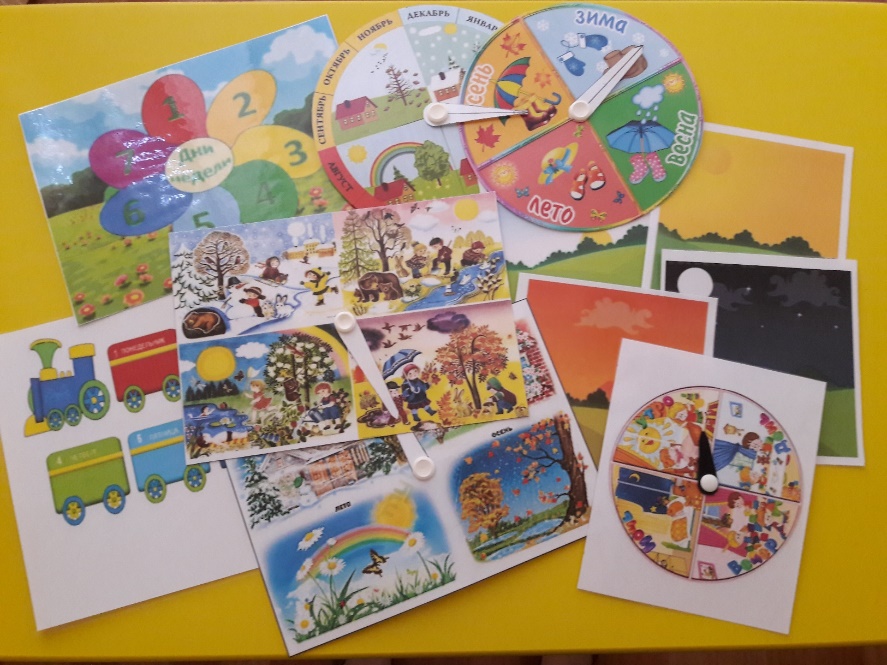 Автор проектаАвтор проектаФамилия, имя, отчествоШапко Ольга АлександровнаДолжностьУчитель - дефектологРегионгород ПермьНаселенный пункт, в котором находится ДОУ, наименование ДОУДзержинский район, МАДОУ «Талантика»Описание проектаОписание проектаНазвание проектаФормирование у детей 5 – 7 лет с задержкой психического развития представлений о времениКраткое содержание проектаУточнить и конкретизировать знания детей о частях суток. Формировать навыки распознавания и умение называть эти части суток. Дать представление о последовательности частей суток, о сутках в целом, о действиях людей в разных частях суток. Познакомить детей с неделей, месяцами, годом; с длительностью мер времени (1 минута, 3, 5, 10 минут).Предмет (ы)Предмет (ы)Образовательные областиПознавательное развитиеРечевое развитиеГруппа (участники)Группа (участники)Старшие и подготовительные к школе группы Продолжительность проекта Продолжительность проекта 2022 – 2023 учебный годЦель проектаЦель проектаСоздать позитивные условия для развития познавательных компетенций детей дошкольного возраста с ЗПР.Создать позитивные условия для развития познавательных компетенций детей дошкольного возраста с ЗПР.Задачи проектаЗадачи проекта1.Корректировать и развивать процессы мышления и речи у детей с ЗПР при формировании представлений о времени.2.Формировать у детей с ЗПР познавательную мотивацию, волевую регуляцию;3.Формировать у детей с ЗПР навык сотрудничества с взрослыми и сверстниками1.Корректировать и развивать процессы мышления и речи у детей с ЗПР при формировании представлений о времени.2.Формировать у детей с ЗПР познавательную мотивацию, волевую регуляцию;3.Формировать у детей с ЗПР навык сотрудничества с взрослыми и сверстникамиОжидаемые результатыОжидаемые результаты1.Дети самостоятельно определяют последовательности частей суток, дней недели, месяцев, времен года.2.Дети понимают последовательность и цикличность времен года, месяцев, дней недели, времени суток.3.Разработаны конспекты занятий по формированию представлений о времени у детей с ЗПР старшего дошкольного возраста.4.Оформлены наглядные модели для формирования временных представлений.1.Дети самостоятельно определяют последовательности частей суток, дней недели, месяцев, времен года.2.Дети понимают последовательность и цикличность времен года, месяцев, дней недели, времени суток.3.Разработаны конспекты занятий по формированию представлений о времени у детей с ЗПР старшего дошкольного возраста.4.Оформлены наглядные модели для формирования временных представлений.Сведения о проектеСведения о проектеНеобходимые начальные знания:1.Формирование познавательной сферы у детей с ЗПР.2.Развитие у детей с ЗПР мотивации к процессу учения.3.Методические приёмы, помогающие включить детей с ЗПР в образовательный процесс.Необходимые начальные знания:1.Формирование познавательной сферы у детей с ЗПР.2.Развитие у детей с ЗПР мотивации к процессу учения.3.Методические приёмы, помогающие включить детей с ЗПР в образовательный процесс.Учебный материал:1.Федеральная адаптированная образовательная программа дошкольного образования для обучающихся с ограниченными возможностями здоровья.2.Инклюзивное образование. Настольная книга педагога, работающего с детьми ОВЗ: метод. пособие / М.С. Староверова. - М.: Издательство ВЛАДОС, 20193.Рихтерман Т.Д. Формирование представлений о времени у детей дошкольного возраста: Пособие для воспитателя дет. сада –М.: Просвещение, 19824.Стребелева Е.А. Коррекционно – развивающее обучение детей в процессе дидактических игр: пособие для педагога – дефектолога. – М.: Издательство ВЛАДОС, 20195.Стребелева Е.А. Формирование мышления у детей с отклонениями в развитии: Кн. Для педагога – дефектолога. – М.: Издательство ВЛАДОС, 2019Учебный материал:1.Федеральная адаптированная образовательная программа дошкольного образования для обучающихся с ограниченными возможностями здоровья.2.Инклюзивное образование. Настольная книга педагога, работающего с детьми ОВЗ: метод. пособие / М.С. Староверова. - М.: Издательство ВЛАДОС, 20193.Рихтерман Т.Д. Формирование представлений о времени у детей дошкольного возраста: Пособие для воспитателя дет. сада –М.: Просвещение, 19824.Стребелева Е.А. Коррекционно – развивающее обучение детей в процессе дидактических игр: пособие для педагога – дефектолога. – М.: Издательство ВЛАДОС, 20195.Стребелева Е.А. Формирование мышления у детей с отклонениями в развитии: Кн. Для педагога – дефектолога. – М.: Издательство ВЛАДОС, 2019Трансляция проектаТрансляция проекта1.Консультации для воспитателей ДОУ с рекомендациями по формированию у детей с ЗПР представлений о времени.2.Публикация в научно – методическом журнале по данной теме.1.Консультации для воспитателей ДОУ с рекомендациями по формированию у детей с ЗПР представлений о времени.2.Публикация в научно – методическом журнале по данной теме.Материалы для дифференцированного обученияМатериалы для дифференцированного обученияДля детей, успешно осваивающих программу1.Использование загадок.2.Словесные игры.3.Небылицы.4.Задания на формирование понимания внутренней логики действий в сюжете, где предполагается динамическое изменение объектов.5.Задания направленные на формирование понимания явлений, связанных между собой причинно – следственными зависимостями.6.Задания на формирование умений выявлять связи между персонажами и объектами на картинках, рассуждать, делать вывод, анализировать сюжеты со скрытым смыслом.Для детей, испытывающих трудности в освоении образовательной программы1.Обучение детей приёмам повторения временных характеристик с целью запоминания.2.Использование общих движений с речевым сопровождением.3.Речевые игры, сопровождаемые движением пальцев.4.Использование рассказов – загадок.5.Задания на формирование понимания последовательности событий, изображённых на картинках.6.Задания на формирование умений соотносить словесный текст с соответствующей картинкой.Материалы и ресурсы, необходимые для реализации проекта:Материалы и ресурсы, необходимые для реализации проекта:ОборудованиеКалендари: части суток, дни недели, времена года.Песочные часы на 1, 3, 5, 10 минут.Секундомер.Картинный материал о временных интервалах.Картинный материал с изображением видов деятельности в разные временные отрезки.Программное обеспечениеФедеральная адаптированная образовательная программа дошкольного образования для обучающихся с ограниченными возможностями здоровья.Информационные ресурсыФорумы учителей – дефектологов.Другие ресурсыХудожественные произведения, включающие сведения о временных интервалах.Цветные символы как условные знаки времени.Риски и их преодолениеРиски и их преодоление1.Неравномерность в овладении детьми названиями частей суток (легче запоминают и воспринимают утро и ночь).2.Неравномерность в овладении детьми названиями дней недели (хуже знают вторник, среду, четверг).3.Неравномерность в овладении детьми названиями месяце года.1.1.Соотнесение показателей частей суток с практическим опытом детей и их деятельностью.1.2.Увеличение частотности употребления педагогами слов «день» и «вечер» в повседневной работе с детьми.1.3.Использование иллюстративного материала с изображением цвета неба и положения солнца в различные части суток.1.4.Словесные и настольные игры.2.1.Оформление наглядного календаря «неделя».2.2.Ежедневное проговаривание с детьми на НОД и режимных моментах названия текущего дня, предыдущего и последующего.2.3.Игровые задания.3.1.Оформление наглядного календаря «год».3.2.Соотнесение месяцев года с праздниками (подготовка к ним, символы праздника).Финансовое обеспечение проекта1.Приобретение наглядных пособий для формирование у детей представлений о времени.2.Приобретение канцелярских товаров для изготовления дидактических пособий по данной теме.